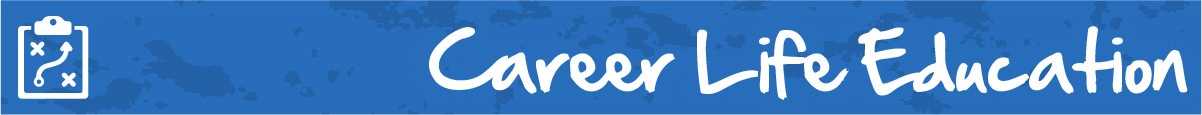 M5 Lesson 1: The Employment Standards ActCore Competencies:Big Ideas:Lifelong learning fosters career-life opportunities.
Curricular Competencies:Demonstrate inclusive, respectful, and safe interactions in diverse career-life environmentsPractice effective strategies for healthy school/work/life balanceIn this assignment, students are introduced to the Employment Standards Act, and how the sections of the act apply to their working environment.AssignmentNow's your time to dig deep into the laws surround being employed in British Columbia, as they will definitely affect you once you start working!Use the following guide to the Employment Standards Act to answer the questions in the assignment: A Guide to the Employment Standards Act (https://www2.gov.bc.ca/assets/gov/employment-business-and-economic-development/employment-standards-workplace-safety/employment-standards/factsheets-pdfs/pdfs/guide.pdf)Employment Standards Act assignment:Employment Standards Act.docxWhen you are finished, load your assignment into your CLE 10 myBlueprint eportfolio, as well as submitting it here. Extension:Look up current events or articles when employers have been found to be in violation of the Employment Standards Act. Have students present on the articles they have found. Ideally they will find examples from different sectors. Assessment:CommunicationThinkingPersonal & Social